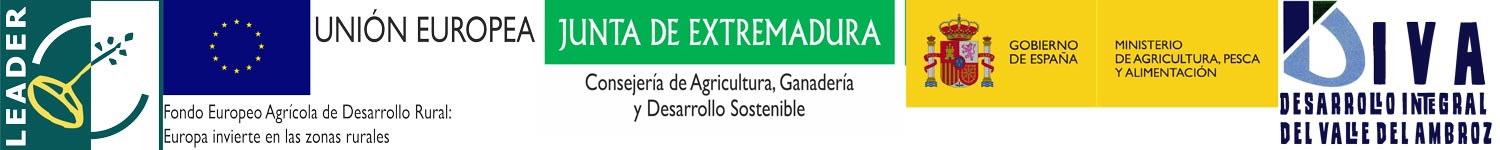 D. / Dña. _______________________________________________________ con NIF ______________________________ en representación (en su caso) de la empresa ___________________________________ con CIF ___________________ que tiene concedida una ayuda con cargo a  la _______ Convocatoria de Ayudas Leader en el Valle del Ambroz dentro del PDR 2014-2020  del Grupo de Acción Local DIVA para el proyecto ____________________________________________ en ________________________________  con el expediente nº  ____________________: SOLICITA:PRÓRROGA para la ejecución y justificación de la actividad subvencionada. Motivo/sEsperando su respuesta y para que conste, firmo la presente en ______________________________  a _________de ________ de ___________.Fdo.: 